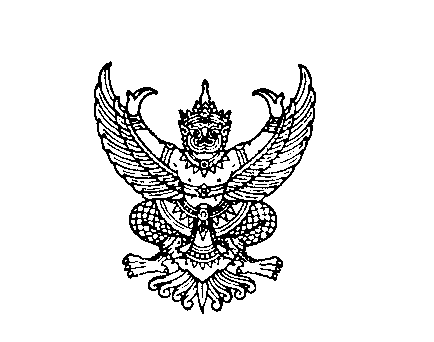 ประกาศองค์การบริหารส่วนตำบลหัวหนองเรื่อง  มาตรการป้องกันการรับสินบน*********************ตามที่พระราชบัญญัติประกอบรัฐธรรมนูญว่าด้วยการป้องกันและปราบปรามการทุจริต    พ.ศ.  2561  ได้กำหนดห้ามมิให้เจ้าพนักงานของรัฐผู้ใดรับทรัพย์สินหรือประโยชน์อื่นใดอันอาจคำนวณเป็นเงินได้จากผู้ใด  นอกเหนือจากทรัพย์สินหรือประโยชน์อันควรได้ตามกฎหมาย  กฎ  หรือข้อบังคับที่ออกโดยอาศัยอำนาจตามบทบัญญัติแห่งกฎหมาย  ทั้งนี้  เพื่อป้องกันการทุจริตเกี่ยวกับการรับสินบนของเจ้าหน้าที่หน่วยงานของรัฐ  อันส่งผลต่อจริยธรรม  ในการปฏิบัติงานของเจ้าหน้าที่  และเป็นสาเหตุสำคัญที่ทำให้เกิดความเสียหายต่อการบริหารงาน  ภาพลักษณ์ขององค์กร  และงบประมาณของแผ่นดิน  ดังนั้น  องค์การบริหารส่วนตำบลหัวหนอง   จึงได้จัดทำมาตรการป้องกันการรับสินบน  และให้เจ้าหน้าที่ทุกคนถือปฏิบัติตามแนวทางดังกล่าวอย่างเคร่งครัด  ดังนี้1. ห้ามเจ้าหน้าที่ในหน่วยงาน รับหรือถามนำถึงการรับของขวัญหรือประโยชน์อื่นใด  นอกเหนือจากทรัพย์สิน  หรือประโยชน์อันควรได้ตามกฎหมาย  กฎ  หรือข้อบังคับที่ออกโดยอาศัยอำนาจตามกฎหมายให้รับได้2. การรับทรัพย์สินหรือประโยชน์อื่นใด  สามารถรับได้จากญาติ  ได้แก่  ผู้บุพการี   ผู้สืบสันดาน  พี่น้องร่วมบิดามารดาหรือมารดาเดียวกัน  ลุง  ป้า  น้า  อา  คู่สมรส  ผู้บุพการีหรือผู้สืบสันดานของคู่สมรส  บุตรบุญธรรม  หรือผู้รับบุตรบุญธรรม3. การรับของขวัญหรือประโยชน์อื่นใดจากบุคคลอื่น  ซึ่งมิใช่ญาติเนื่องในโอกาสต่างๆโดยปกติตามขนบธรรมประเพณี  วัฒนธรรม  หรือให้กันตามมารยาทที่ปฏิบัติในสังคมเท่านั้น  ต้องเป็นการให้ในลักษณะให้กับบุคคลทั่วไป  และต้องมีมูลค่าในการรับจากแต่ละบุคคล  แต่ละโอกาสไม่เกิน  3,000  บาท4.ห้ามเจ้าหน้าที่ในหน่วยงานยินยอมหรือรู้เห็นเป็นใจให้บุคคลในครอบครัวของตนรับของขวัญหรือประโยชน์อื่นใดจากผู้ที่เกี่ยวข้องในการปฏิบัติหน้าที่ของเจ้าหน้าที่ในหน่วยงาน  เว้นแต่เป็นการรับของขวัญหรือประโยชน์อื่นใดที่ให้ตามปกติประเพณีนิยม  และของขวัญนั้นมีราคาหรือมูลค่าไม่เกิน              3,000  บาท5.เมื่อพบเห็นการกระทำที่เข้าข่ายเป็นการรับหรือให้สินบน  ให้เจ้าหน้าที่ในหน่วยงานรายงาน  ผู้บังคับบัญชาทราบทันทีประกาศ  ณ  วันที่  9  เดือน  มกราคม  พ.ศ.  ๒๕๖2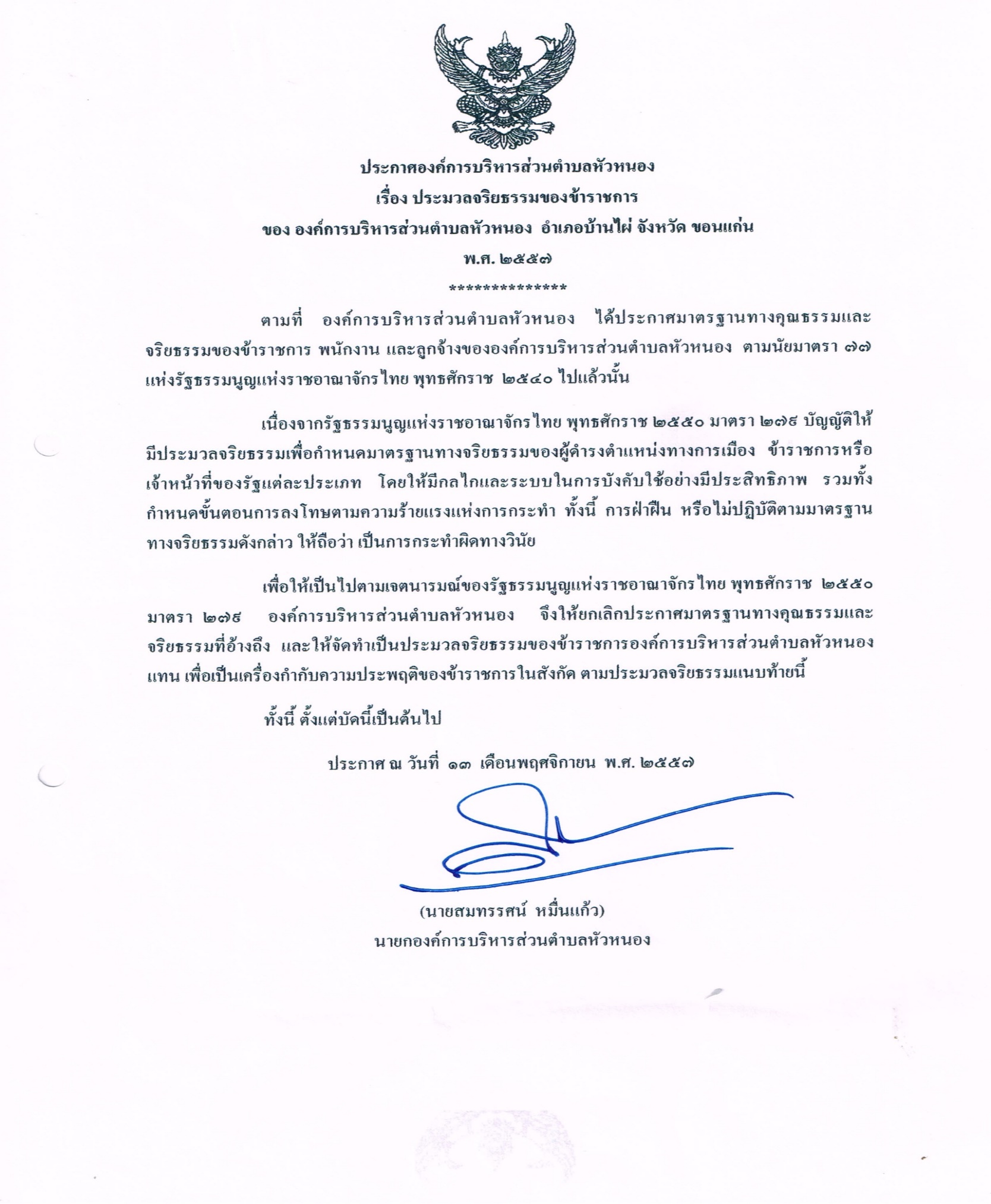                     	(นายสมทรรศน์  หมื่นแก้ว)				  นายกองค์การบริหารส่วนตำบลหัวหนอง